Resoluciones #029 - #043Resoluciones #029 - #043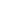 